TodayAfter the service Internment of Ashes of Sheila Munday led by Revd Trish Godfrey  This WeekTues 16 Apr          7.00pm  CTiD Open Meeting at Dover Baptist Church – speakers from the Beehive               Wed 17 Apr            10.00am    Holy CommunionFri 19 Apr              9.30-1.00    Little Lambs & Little LightsSat 20 Apr               10.00am    Local Global PrayersSat 20 Apr              7.00pm  Stainer’s Crucifixion at Charlton            Next Week     Fourth Sunday of EasterSun 21 Apr              10.45am   Sung EucharistTues 23 Apr         9.30am Zebrugge Service at the Town Hall Wed 24 Apr            10.00am    Holy CommunionThurs 25 Apr          5.30pm     Reordering Meeting Fri 26 Apr              9.30-1.00    Little Lambs & Little LightsSat 27 Apr               10.00am    Local Global PrayersSunday 28th April 12.45pmSt Mary’s Annual Parochial Church meetingwith Bring & Share Lunch The APCM  is a meeting in which the past year is reviewed & future plans presented, Also Churchwardens, PCC  members, Deanery Synod  and Sidespeople elected. Everyone on the church electoral roll is invited – make sure you are on the list – talk to Churchwardens Lindsay OR JAMESSunday 26 May 6pm  our 3rd Evensong & Supperwith guest speaker Dean of Chapel Christchruch University Revd Jeremy LawSaturday 1 June –St Mary’s Rewilding, Clear-out & BBQ –Morning-Lunchtime  - Exact time tbcMon 22-Wed 24 July 10am-4pmSummer Icon Painting Course led by Artist Alex Rossignol – TO SIGN UP  ALEROSSI@BTINTERNET.COMPlease do take this Notice Sheet home with youThe Church of St Mary the Virgin in Dover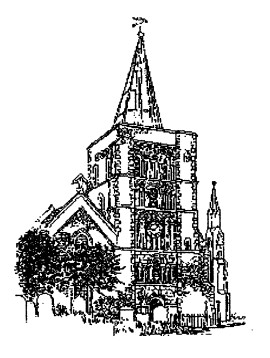 To encourage and nurture growth in the Christian faith and to seek to live and share the Good News of Jesus Christ’Sung MatinsThird Sunday of EasterSunday 14th April 2024HE IS RISEN ! ALLELUIA!!Officiating: Lindsay Powell-WilliamsPreaching: Revd Catherine Tucker Readings: John PaulIntercessions: Naomi ScobleChildren’s Corner: Revd Trish Godfrey Director of Music: Jake ConveryHYMNS: Processional: 440 Praise To The Lord The Almighty Gradual Psalm: 4Anthem: Wir Essen Und Leben Wohl – Bach - We Eat Now And  Live IndeedRecessional:  120 Thine Be the Glory For your Prayers-We pray for the up-and-coming APCM and for renewed and New commitment to this church  -In thanks for the memorial Service on Friday for terry Sutton and all who contributed - for Peter & Paula who renewed their wedding vows here on Saturday Our Port Chaplains – David Slater, Malcolm Sawyer, Sean Sheffield, Richard Oliver & Catherine Tucker. Housebound incl: Peggie Johns; Freda Green; Joan Foulkes.Ill incl:  Christine Lowe, Judith Smith, Leslie & Simona, Viv;   Danielle Sutton; Susie Williams; Robin Hendley; Alan Woodcock; Ted Clark; Steve M.; Leanne; Joan; Cyrus; David Shilson; Othniel M.Departed:  Years Mind – Louisa Beal; Beryl Morris; Humphrey Jaggar; Gareth Moore; Jackie Willey; Betty Clark; Eileen Philpott; Eric Hogben; Muriel Mackie; Pat Bowers.If you or someone you know would like a visit from our Pastoral Care team please contact Revd Catherine Tucker 07709 618063Rdr Chris Scoble  07988 853730 ALM Gill Neary on 07721 33695Did you know they can ask for Communion to be brought to their home!? 